Arbeidsark Åndens frukterNavn:Sett strek mellom de ulike symbolene og Åndens frukter


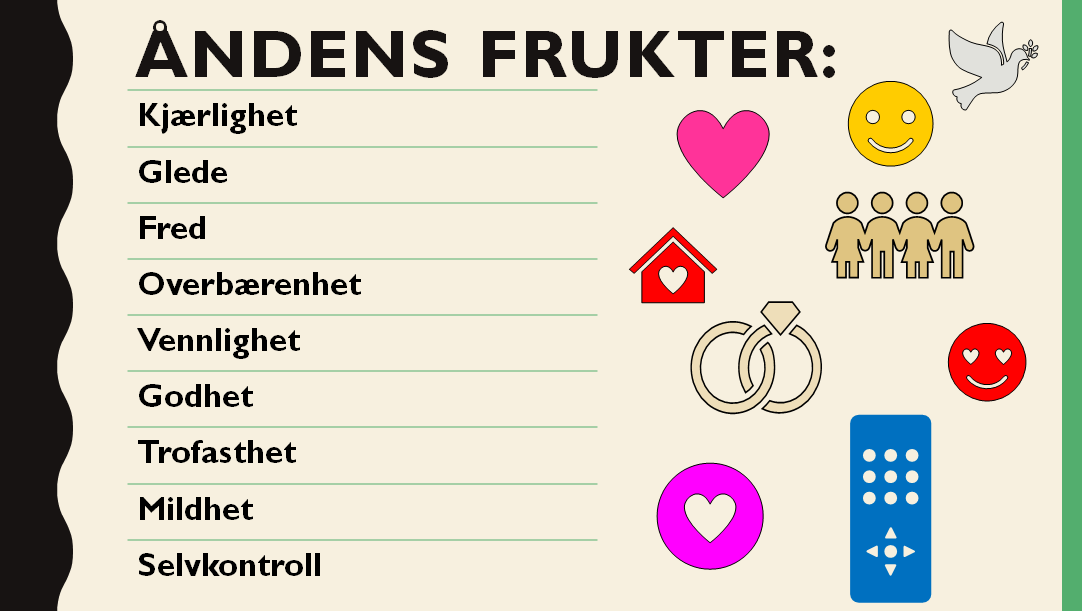 Forklar disse karaktertrekkene med egne ord. Kan disse figurene fra populærkulturen hjelpe?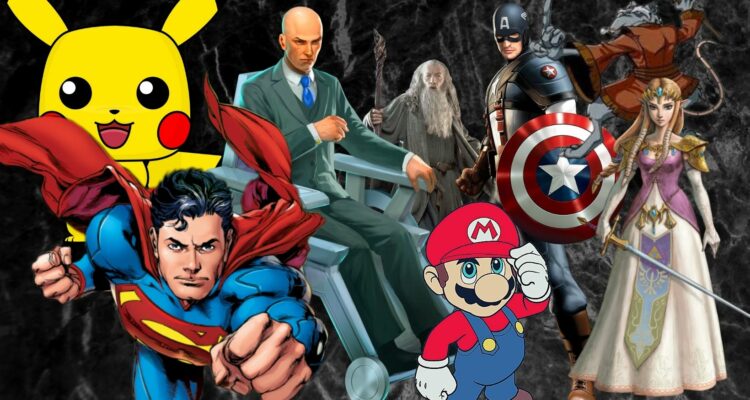 